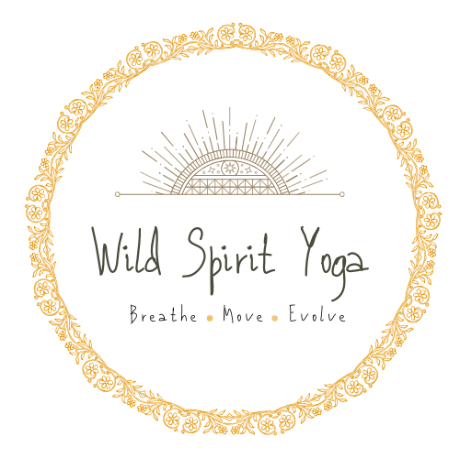 Health Questionnaire for New Students – All information is strictly confidential and will kept on paper onlyI take full responsibility for my health during the Yoga classes, including any injuries.I will inform the Yoga teacher of any medical changes.Name: 	           Date of Birth:  e-mail: (please print clearly)Have you done any Yoga before?   Yes/NoIf yes, what type(s) and for how long?Have you done any Yoga before?   Yes/NoIf yes, what type(s) and for how long?Have you done any Yoga before?   Yes/NoIf yes, what type(s) and for how long?What is your main reason for wanting to do Yoga? i.e flexibility, strength, fitness…..What is your main reason for wanting to do Yoga? i.e flexibility, strength, fitness…..What is your main reason for wanting to do Yoga? i.e flexibility, strength, fitness…..Do any of these apply to you?Do any of these apply to you?If yes, please give details:Low/High blood pressureYes/NoRecent fractures/sprainsYes/NoRecent operationsYes/NoBack problemsYes/NoKnee problemsYes/NoNeck problemsYes/NoAnxiety, Stress, Depressions, PTSDYes/NoAre you pregnant?Heartburn/Pelvic pain/back pain or any other issues?Yes/NoPost Natal?Diastasis Recti/C-Section/Pelvic Pain or any other issues?Yes/NoDo you have any other conditions which affect your mobility or are likely to cause you concern when doing Yoga?Yes/NoIf yes, give details:If yes, give details:How did you first hear about this class?How did you first hear about this class?I am happy to have any photos that feature me taken during a class to be used on Wild Spirit Yoga’s Facebook, Instagram and website.  Yes/NoI am happy to have any photos that feature me taken during a class to be used on Wild Spirit Yoga’s Facebook, Instagram and website.  Yes/NoSigned:Date: